FUNDAMENTACIÓN“El autor más que un dios o un demiurgo, es un lugar, explica Barthes, donde se cruza un complejo sistema de citas y referencias; lugar en el que el trabajo de escritura busca, organiza, anuda y desanuda, algo de lo que antes fue dicho. Si la escritura, en tanto composición a partir de otros textos, canaliza, la lectura, ese “texto que escribimos en nuestro propio interior cuando leemos”, dispersa, disemina.” (Claudia López)La escritura y la lectura en su cualidad creativa de mundos posibles ocupan en nuestra propuesta pedagógica un lugar, un tiempo-espacio, que configura el vaivén de las reflexiones teóricas que se entretejen en las Didácticas de la Lengua y la Literatura: de lo interno hacia lo institucional y viceversa. La cursada de Didáctica de la Lengua y la Literatura I se construyó en ese vaivén: se escribieron textotecas internas con un estilo creativo y con la intención de interpelar la idea de qué es leer; analizamos las representaciones de la enseñanza de la lengua y la literatura que llevamos dentro por nuestra experiencia y también las realidades áulicas de culturas diversas; abordamos tanto la escritura creativa como la escritura pedagógica al diseñar consignas.  En esta Didáctica de la Lengua y la Literatura II, continuaremos con ese movimiento de lo interno hacia el contexto y viceversa: a partir de las teorías, pero también de las narrativas pedagógicas nuestras y de otres docentes, abordaremos los cómos, cuándos, quiénes, qués y dóndes del aprendizaje y la enseñanza de las tantas y diversas lenguas, los tantos cánones literarios posibles. De ese tejido, el texto, la trama y la textualidad, se desentrañan las representaciones sobre lo que habrá de ser la propia práctica, que incluye (no siempre a sabiendas) la idea de lo que es ser (o no) un/a “buen/a profesional” y la fantasía sobre aquello que parecieran esperar de nosotres, no solamente quienes compartirán el aula en calidad de “estudiantes”, MAI, parejas pedagógicas y familias, en fin, toda la posible comunidad educativa (sujetxs del aprendizaje); sino también, todos esos seres (tangibles o no) que crean y recrean la institución escolar. De esa narrativa se destejen, además, cada una de las impresiones que ha dejado en nuestra “idea de ser profesor/a” nuestro propio paso por una institución escolar.En “La formación de profesores en letras: cartografía de una práctica”, Claudia López, quien se desempeña como profesora en la Didáctica Específica de la carrera de Letras de la UBA, señala ciertas particularidades con respecto al perfil de estudiantes que ingresan en su aula, especialmente en torno a su relación con la lectura y la escritura: “podríamos afirmar que la escritura de los alumnos es pensada como subalterna de otras escrituras” (18) y que “la escritura pensada como una exploración de lo real y de la propia subjetividad que caracteriza a la ficción, no tiene lugar” (18). Podríamos agregar también que la oralidad es esa zona relegada al simple intercambio o la dificil defensa de trabajos, sin que existan espacios para explorar y adquirir habilidades ofrecidas por el arte de la Oratoria. Por todo esto, nuestra propuesta ofrecerá espacios para la expresión literaria, la animación a la lectura, la narración de experiencias pedagógicas, la “puesta en escena” de microclases, con la intención de que las “’viejas’, consensuadas y ya reconocidísimas prácticas como la lectura y la escritura resulten nuevas” (pag 16). OBJETIVOS GENERALES Y ESPECÍFICOSQue cada estudiante: Recupere los principales  aportes teóricos sobre el estudio de las lenguas y las literaturas para lograr una trasposición didáctica apropiada al contexto. Adopte una postura crítica sobre la enseñanza y el aprendizaje de las lenguas y las literaturas.Reflexione sobre las condiciones para construir espacios democráticos que permitan el encuentro con la palabra.Practique distintos abordajes frente a la multiplicidad lingüística de su práctica docente.Realice múltiples y variados recorridos de lecturas literarias, desarrollando una postura crítica y estética ante la obra y reflexionando sobre el canon literario.Problematice el concepto de canon y de literatura juvenil para la selección de obras literarias para la escuela.Acceda a la escritura narrativa -literaria  y pedagógica- para expresar las experiencias  del propio recorrido escolar.Problematice la propia enseñanza y desnaturalice toda la serie de concepciones valorativas que puedan condicionarla.Observe y analice situaciones de enseñanza y proyecte posibles intervenciones didácticas atentas a la relación entre identidad, comunidad, escuela y Diseño Curricular, partiendo del trabajo etnográfico de la investigación narrativa.Comprenda la evaluación como un proceso de valoración inherente a las situaciones pedagógicas que permite, a su vez, acompañar el avance en el aprendizaje de les estudiantes.Se disponga a seleccionar y utilizar nuevas tecnologías de manera contextualizada, y como un recurso pedagógico – didáctico. EJE DE CONTENIDOS“¿Qué es un contenido?, ¿algo que hay que contener, que está dentro de un continente? ¿Cuál es ese continente?, ¿el programa, el marco curricular? ¿Delimitamos contenidos generales y particulares como lo establecen los diseños? ¿Tema y contenido son sinónimos? ¿Existen contenidos grandes y pequeños? ¿Es necesario diluir contenidos en favor de las competencias? Cuando intento espiar programas, salvo que la lectura sea muy atrapante, voy a los contenidos. Así se entera uno. Evidentemente hay reciprocidad entre esta noción —que proviene de las ciencias pedagógicas—, el tema que queremos enseñar y el marco precisado por un recorte disciplinar y por la definición ontológica que concentra rasgos esenciales de ese campo. Los contenidos son conocimientos o saberes que se pueden transferir como un conjunto de relaciones” (Daniel Belinche)EJE 0 PREGUNTAS PROBLEMATIZADORAS Y TRANSVERSALES¿QUÉ ES LO ENSEÑABLE?¿SERÁ POSIBLE ENTENDER MEJOR LA ENSEÑANZA DE LA LENGUA Y LA LITERATURA SI NARRAMOS Y NOS NARRAN EXPERIENCIAS PEDAGÓGICAS?¿QUÉ DEBERÍAMOS TENER EN CUENTA AL SELECCIONAR UNA OBRA LITERARIA PARA LA ESCUELA SECUNDARIA?¿CÓMO ABORDAR LA LECTURA PARA GARANTIZAR NO SÓLO LA COMPRENSIÓN SINO TAMBIÉN LA INTERPRETACIÓN DE MÚLTIPLES SENTIDOS POSIBLES?¿QUÉ DEBEMOS SABER SOBRE EL SISTEMA DE LA LENGUA PARA LUEGO LOGRAR UNA BUENA INTERVENCIÓN DIDÁCTICA?¿CÓMO LOGRAR QUE LOS CONOCIMIENTOS APORTADOS POR LAS CIENCIAS LINGÜÍSTICAS Y COGNITIVAS ME PERMITAN FAVORECER UN MEJOR ACCESO A LA LECTURA Y A LA ESCRITURA?¿CÓMO MEJORAR NUESTRA PRÁCTICA DOCENTE CON LA AYUDA DEL ARTE DE LA ORATORIA?¿PODRÉ DETECTAR A PARTIR DE CIERTOS ENFOQUES TEÓRICOS, FORMAS DE COMPRENDER ATÍPICAS Y ENSEÑAR EN DIVERSOS CONTEXTOS SOCIALES Y CULTURALES?¿DE QUÉ MANERA GENERAR DEBATES SOBRE LA RELACIÓN LENGUAJE, PENSAMIENTO Y REALIDAD? ¿ES POSIBLE CREAR UNA LENGUA INCLUSIVA QUE VISIBILICE Y VALORE LA DIVERSIDAD DE IDENTIDADES  DE GÉNERO? —-----------EJE I¿De qué manera la literatura permite acceder a otros mundos posibles?¿Cómo participamos al leer en la construcción del sentido?La literatura como posibilidad de ampliar los horizontes. Primeras preguntas para pensar el rol docente en el acceso al mundo literario: ¿Es la literatura enseñable? ¿Cuáles son los saberes escolares sobre literatura? ¿Cómo se lee un texto en la escuela? ¿Qué es enseñar? ¿Qué es aprender literatura? ¿Qué debemos saber/tener para lograr el placer y el hábito de la lectura? ¿Leer en voz alta un cuento es trabajar la oralidad? ¿Cómo sabemos si nuestros estudiantes comprendieron un texto? ¿Siempre que hay comprensión lectora, hay placer por la lectura literaria?Abordajes críticos e históricos de la conformación de cánones literarios escolares. Análisis y atravesamiento de las teorías literarias en la selección de lecturas.Los géneros literarios tradicionales y sus rupturas. Literatura juvenil.Recorridos de lecturas. Rol docente: La mediación entre textos y estudiantes. BIBLIOGRAFÍA OBLIGATORIA EJE IPetit, Michele, “Elogio del encuentro”,  ponencia en el Congreso Mundial de IBBY (International Board on Books for Young People) , Cartagena de Indias, 2000 .Cuesta, Carolina (2006) , Discutir sentidos, Buenos Aires, Libros Del Zorzal. Hermida, Carola; Cañón, Mila y Troglia, María José, Lectura y escuela:Prácticas literarias y selección de textosTEDxJoven@RíodelaPlata - Liliana Bodoc - Mentir para decir la verdad - YouTubeLos confines de la palabra: Lo mágico (capítulo completo) - Canal Encuentro - YouTubeLos confines de la palabra: Lo poético (capítulo completo) - Canal Encuentro - YouTubeLibros de literatura seleccionados por la cátedra y elegidos por cada estudiante para activar la comunidad de lectores/as.-------------------------------------EJE II¿Cómo desarrollar estrategias de oratoria para la práctica áulica y para la planificación del Eje de Oralidad?Oratoria. Características del discurso oral. Prácticas discursivas orales: de persona a persona: entrevista. Debate. Mesa redonda. Coloquio. De persona a audiencia: conferencia. Charla. Clase. Ponencia. Habilidades del discurso oral: lenguaje eficaz. Comunicación asertiva. Escucha activa. Elementos no verbales de la oralidad del discurso: elementos proxémicos y paraverbales. Análisis de Discursos de oradores/as. La producción de textos orales. BIBLIOGRAFÍA OBLIGATORIA EJE IIDiseño Curricular Secundaria/ Marco General/ Área Lengua. 2016.Cassany, Daniel; Luna Marta y Sanz Gloria. Enseñar Lengua. Editorial Graó. Barcelona. Historia 1994.Apuntes de oratoriaVideos a analizar: VIDEO DE DISCURSO de MAYRA ARENAVIDEO DISCURSO de Martin Luther KingVIDEO DISCURSO de  Severn Susuki Entrevistas: -Uso de lenguaje no sexista. Entrevista a Teresa Meana- Diversidad lingüística: Entrevista a Marisa Censabella, Doctora en Letras Modernas-Oralidad en la escuela: Entrevista a Amparo Tusón ValsFormatos: -Entrevista: Características de la entrevista-Debate: Características de la Expresión Oral: Debate (direccionmiblognuevo.blogspot.com)-Exposición : Características de la Exposición Oral-------------------------------------EJE III¿Qué debemos saber como docentes sobre el sistema de la lengua para luego lograr una buena intervención didáctica?Tensiones históricas alrededor de la enseñanza de la gramática.Los niveles lingüísticos: fonológico, morfológico, léxico, sintáctico, textual, pragmático.Multiplicidad de enfoques posibles en el trabajo con la lengua, la lingüística y la gramática. Repaso de las distintas disciplinas en el análisis lingüístico a través de un enfoque diacrónico e histórico.Conciencia ortográfica ¿La ortografía como parte de la gramática?BIBLIOGRAFÍA OBLIGATORIA EJE IIIArroyo, Liliana (2020), Niveles lingüísticos. [Vídeo] Disponible en https://www.youtube.com/watch?v=R7mX4faBfpQ&list=PLwJveSb2FW68SBxefBgQzO1dKhJyC_5AnBombini, Gustavo, El lenguaje en acción, Editorial Longseller, Buenos Aires, 2001.Ficha de cátedra sobre Niveles lingüísticosGaspar, Pilar y Otañi, Laiza, Capítulo 3, “La gramática” en Alvarado, Maite (coord.), 2004. Problemas de la enseñanza de la lengua y la literatura, Buenos Aires, Universidad Nacional de Quilmes.Salgado, H. Hacia una nueva concepción, El aprendizaje ortográfico en la didáctica de la escritura. Buenos Aires: Aique, 1997.Sardi, Valeria, El universo de los textos, Editorial Longseller, Buenos Aires, 2001.-----------------------------------EJE IV ¿CÓMO ABORDAR LA LECTURA?Teoría de la lectura como proceso. Hipotetización de lectura, contraste o cotejo, reformulación. El papel de la inferencia.La lingüística textual.  Tipologías textuales. Estructuras textuales.El texto: claves lingüísticas y textuales.EPE: Estrategias para estudiar. Ideas principales. Resumen. Las tecnologías de la información y la comunicación en las prácticas pedagógicas.BIBLIOGRAFÍA OBLIGATORIA EJE IVAzinias, Herminia, Las tecnologías de la información y la comunicación en las prácticas pedagógicas, Novedades Educativas, Bs. As., 2009.Cassany, Daniel, 10 claves para enseñar a interpretar.  Leer.es, Ministerio de Educación. Gobierno de España. Cassany, Daniel, 10 claves para aprender a interpretar. Leer.es, Ministerio de Educación. Gobierno de España. Diuk, Beatriz (2017). Clase Nro. 3: La lectura interactiva, cómo empezar. La comprensión lectora en el primer ciclo de la escuela primaria. Buenos Aires: Ministerio de Educación y Deportes de la Nación. Diuk, Beatriz (2017). Clase Nro. 4: Las inferencias. La comprensión lectora en el primer ciclo de la escuela primaria. Buenos Aires: Ministerio de Educación y Deportes de la Nación.Marín, Marta, Lingüística y enseñanza de la lengua., Aique Educación, Bs. As., 2008. Silvestri, Adriana,  “La Incidencia de las habilidades de lectura en la comprensión”, en  Alvarado, Maite (coord.), 2004. Problemas de la enseñanza de la lengua y la literatura, Buenos Aires, Universidad Nacional de Quilmes.Tylbor, Fela, Estrategias para estudiar, Novedades Educativas, Bs. As., 2014.Zayas, Felipe, Leer en la Red, Leer.es, Ministerio de Educación. Gobierno de España. Zayas, Felipe, Para que no te pierdas en la Red Leer.es, Ministerio de Educación. Gobierno de España. ---------------------------------------Eje V¿DESDE DÓNDE Y CÓMO ABORDAR LA  ESCRITURA?Teoría de la escritura como proceso y de la metodología del Taller Literario. Repaso del enfoque comunicativo. La función social de la escritura.Escribir y reescribir. ¿Qué corregir en cada etapa de escritura? BIBLIOGRAFÍA OBLIGATORIA EJE VCassany, Daniel (1996)  Reparar la escritura. Didáctica de la corrección de lo escrito., Barcelona, Graó.Frugoni, Sergio, Imaginación y escritura.Libros del Zorzal, 2006.Lotito y otras ( 2018) Escribir: Apuntes sobre una práctica, Buenos Aires. EUDEBA.Marín, Marta (2008) Lingüística y enseñanza de la lengua.  Buenos Aires. Aique Educación.Salgado, Hugo (1997) ¿Qué es la ortografía? Bs. As. AIQUE.--------------------------------------------------Eje VI¿CÓMO LOGRAR UNA ENSEÑANZA SITUADA PLANIFICANDO A PARTIR DEL DISEÑO CURRICULAR ?El Diseño Curricular de Secundaria y su relación con los NAP del Ciclo Básico y Orientado. Articulación entre Primaria y Secundaria. Los núcleos organizadores de contenido: Programación espiralada y ciclada. Prácticas reflexivas del lenguaje: en situaciones de comprensión y producción oral, de lectura y escritura de textos no literarios, del lenguaje en experiencias con la literatura. Contextos de las prácticas educativas actuales: educación situada. Lxs sujetxs, el currículum, y las prácticas lingüísticas y literarias en la escuela. La enseñanza de la Lengua mediada por las TICProyectar. Planificar. Formular consignas. El guión conjetural. Narrar las experiencias pedagógicas, una forma de crear conocimiento. Bibliografía Eje VIClaves de Enfoque en Lengua y Literatura. Ministerio de Educación. 2010.Cortés, Marina y Masine, Beatriz. Una propuesta de articulación. Cuaderno del Docente. ÁREA LENGUA. Pág. 1 a 33. Ministerio de Educación de la Nación. 2010. Bombini, Gustavo. "Prácticas docentes y escritura: hipótesis y experiencias en torno a una relación productiva". Ateneos Didácticos. CePA.Brito, Andrea (2003), “Prácticas escolares de lectura y de escritura: los textos de la enseñanza y las palabras de los maestros”, en Propuesta Educativa, Año 12, N°26. Buenos Aires: FLACSO/ Novedades Educativas. julio de 2003. NAP 7mo Año NAP 2do y 3er AñoNAP 4to, 5to Y 6to añoPhilip, Jackson. La vida en las aulas, Ediciones Morata S.A. Madrid, 1992 (2da Edición de la Reimpresión de 1968)Suárez, Narrativa docente, prácticas escolares y reconstrucción de la memoria pedagógica. Módulo I del Manual de Capacitación sobre Registro y Sistematización de Experiencias Pedagógicas. Terigi, Flavia  y Abramowski, Ana (coords.), 2010.”Inclusión educativa Los sentidos de la experiencia escolar. Carlos, un caso para debatir”.  Parlamento juvenil. Mercosur 2010, Buenos Aires, Ministerio de Educación-Unicef-Unesco. EVALUACIÓNEste aspecto fue reescrito en función del contexto de ASPO.“La evaluación es como un cuchillo. Se puede utilizar para salvar a las personas y liberarlas de las cuerdas de la ignorancia y de la opresión, pero también puede utilizarse para herir y matar” (Miguel Ángel Santos Guerra) Evaluar es un acto pedagógico y  ético. Implica ser responsables en la evaluación integral del desempeño de una persona en una situación donde todes somos partícipes. Elegir el objeto evaluable sopesando hasta qué punto ha sido enseñado; diseñar las formas que permitan comprobar los aprendizajes; pensar los criterios de evaluación y los códigos de corrección, comunicarlos, consensuarlos; explicar las razones que han permitido (o no) el aprendizaje; son algunas de las tantas acciones que ponen en evidencia que la evaluación es una de las instancias más complejas de la enseñanza, y por eso, una de las más desafiantes. En el Nivel Superior, suele haber una distancia entre lo que enseñamos acerca de la evaluación y la forma en que efectivamente evaluamos. Los estilos son muy disímiles, pero todos quedan atrapados en la red de la calificación, del éxito o del fracaso del/la estudiante. Muy pocas veces la evaluación es vivida como una instancia de aprendizaje tanto para estudiantes como para docentes. Por eso, aunque en este espacio el resultado final será clave para acreditar el espacio, según las normativas institucionales vigentes, la evaluación será procesual y problematizadora, ya que tanto el proceso como algunos resultados serán tenidos en cuenta cualitativamente para reflexionar acerca del alcance de los objetivos. Será problematizadora porque de esta manera se generan interrogantes acerca de los progresos y obstáculos en el aprendizaje, sumándole a este espacio el componente metacognitivo que conlleva analizar cómo se es evaluado/a y cómo se evaluará en una futura práctica docente. Se establecerán y compartirán los criterios de evaluación para que de esa manera también se tornen visibles los objetivos de la cátedra. Así, se pautará, por ejemplo: Para la evaluación oral, la adecuación al registro y al tono según la actividad (Disertación, exposición formal, debate), la normativa, los elementos paralingüísticos y la organización coherente del discurso. Para la evaluación escrita, el conocimiento de los conceptos teóricos, la adecuación al registro, la organización de las ideas, el tratamiento del lenguaje (coherencia, cohesión, normativa), utilización adecuada de otros materiales (imagen, sonido, etc.). Las actividades grupales, a través de la sección Grupos de la plataforma,  permitirán obtener un registro sobre aspectos actitudinales, de integración y actuación social. Se llevarán registros que darán cuenta del nivel de compromiso, cooperación y responsabilidad frente a sí mismos/as, a sus pares y ante la docente.Por último, no debe olvidarse que es necesario brindarles a  lEs estudiantes la posibilidad de autoevaluarse y co-evaluarse, de manera que puedan reflexionar sobre sus propias capacidades y desempeños. Esto puede lograrse a partir de cuestionarios, de escalas de autoevaluación y de la autocorrección.Al finalizar la cursada se pedirá una evaluación con el formato PNI (Positivo, Negativo; Interesante) sobre el desenvolvimiento de la docente, con preguntas relacionadas con la metodología implementada, la apropiación del conocimiento y de habilidades; así como también, la relación interpersonal con el grupo, que se pueden basar en los  lineamientos evaluativos del Analizador de la Gestión y el desarrollo curricular.ACREDITACIÓN“Cinco puede ser mucho más que ocho y tres mucho más que cinco y que ocho desde otra perspectiva” (Santos Guerra en Evaluar con el corazón)Estudiantes regulares. Deberán cumplir con los siguientes requisitos:-Asistencia:  80%. para promoción  sin examen final. 70 % promoción con examen final.-Evaluación: Para tener derecho a examen final, se debe aprobar -con 4 o más- un parcial y un parcial de integración. Para promocionar sin examen final, los mismos trabajos deberán calificar con 7 o más.Estudiantes en condición de “libres”: Podrán presentarse a rendir quienes hayan elaborado un trabajo que aborde los grandes ejes temáticos. Este trabajo deberá tener un seguimiento tutorial previo y ser presentado por lo menos quince (15) días antes de la mesa de examen. BIBLIOGRAFÍAADe les estudiantes: SE SEÑALA EN CADA UNO DE LOS EJES DE CONTENIDOS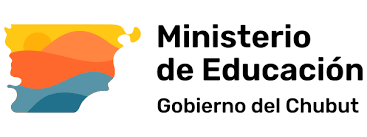 Dirección General de Educación SuperiorInstituto Superior de Formación Docente N° 803Puerto MadrynP R O G R A M A   2 024Carrera:Espacio curricular                                                         Equipo Docente